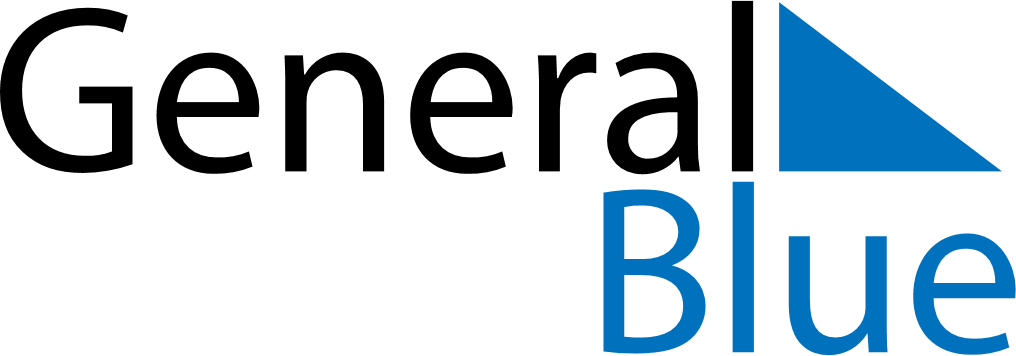 2020 – Q2Faroe Islands  2020 – Q2Faroe Islands  2020 – Q2Faroe Islands  2020 – Q2Faroe Islands  2020 – Q2Faroe Islands  2020 – Q2Faroe Islands  AprilSundayMondayTuesdayWednesdayThursdayFridaySaturdayApril1234April567891011April12131415161718April19202122232425April2627282930AprilMaySundayMondayTuesdayWednesdayThursdayFridaySaturdayMay12May3456789May10111213141516May17181920212223May24252627282930May31JuneSundayMondayTuesdayWednesdayThursdayFridaySaturdayJune123456June78910111213June14151617181920June21222324252627June282930JuneApr 9: Maundy ThursdayJun 5: Constitution DayApr 10: Good FridayApr 12: Easter SundayApr 13: Easter MondayApr 24: Flag DayMay 8: Great Prayer DayMay 21: Ascension DayMay 31: PentecostJun 1: Whit Monday